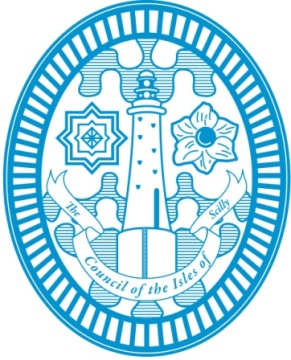 

COUNCIL OF THE ISLES OF SCILLYTown Hall, St Mary’s, Isles of Scilly, TR21 0LW
0300 1234 105GENERAL APPLICATION FORM                                        humanresources@scilly.gov.ukPlease complete all sections of the application form; this can be typed or handwritten. In line with the recruitment process the 1st page will be detached when being sent forward for short listing.

COUNCIL OF THE ISLES OF SCILLYTown Hall, St Mary’s, Isles of Scilly, TR21 0LW
01720 424000
hr@scilly.gov.ukThe Council of the Isles of Scilly is committed to equality of opportunity in employment. We positively welcome your application irrespective of your gender, disability, race, colour, ethnic or national origin, nationality, sexuality, marital status, and age, religious or Political beliefs.	
CANVASSING IN ANY FORM WILL DISQUALIFYPlease note that you will be required to provide original documentation to verify statements made in this application and also indicate if you require a work permit to work in the UK.By signing and returning this application form, you consent to the Council of the Isles of Scilly using and keeping information about you provided by you or by third parties, such as referees, relating to your application or future employment.  Such information may include details relating to your health and/or criminal record.  This information will be kept for……DATA PROTECTIONInformation from this application may be processed for purposes permitted under the General Data Protection Regulation. Individuals have, on written request, the right of access to personal data held about them, or have this data rectified or erased.  You also have the right to request we do not process this data howewer, if you exercise this right we will be unable to process this application.The organisation treats personal data collected during the recruitment process in accordance with its data protection policy. Information about how your data is used and the basis for processing your data is provided in the organisation's job applicant privacy notice.If you wish to exercise any rights relating to your data you should contact the email address, as below, or the Data Protection Officer, dpo@cornwall.gov.uk
PLEASE RETURN THIS COMPLETED APPLICATION FORM AND THE ENCLOSED EQUAL OPPORTUNITIES MONITORING FORM TO 
HR Department, Town Hall, St Mary’s, Isles Of Scilly, TR21 0LW or email to humanresources@scilly.gov.uk If you require this document in an alternative language, in larger text, Braille, easy read or in an audio format, please email  diversity@scilly.gov.uk 
Or telephone 01720 424524PERSONAL DETAILSPERSONAL DETAILSPERSONAL DETAILSPERSONAL DETAILSSURNAME	FORENAMESADDRESSADDRESSPOST CODEE-MAIL NATIONAL INS NOTEL NOMOBILE NOPRESENT OR MOST RECENT EMPLOYMENTPRESENT OR MOST RECENT EMPLOYMENTPRESENT OR MOST RECENT EMPLOYMENTPRESENT OR MOST RECENT EMPLOYMENTEMPLOYERS NAMEADDRESSPOSTCODETELEPHONE NOPOSITION HELDDATE APPOINTEDNOTICE PERIODSALARYREASON FOR LEAVING(if applicable)DATE LEFT(if applicable)REFERENCES One referee should be your present or most recent employer. 
References will be taken up once a job offer has been made to you.REFERENCES One referee should be your present or most recent employer. 
References will be taken up once a job offer has been made to you.REFERENCES One referee should be your present or most recent employer. 
References will be taken up once a job offer has been made to you.REFERENCES One referee should be your present or most recent employer. 
References will be taken up once a job offer has been made to you.EMPLOYERJOB  TITLE:                RELATIONSHIP:          EMPLOYERJOB  TITLE:                RELATIONSHIP:          PERSONALRELATIONSHIP:          PERSONALRELATIONSHIP:          NAMENAMEADDRESSADDRESSPOSTCODEPOSTCODETEL NOEMAILTEL NOEMAILFOR OFFICE USE ONLY:Candidate:   A            B           C           D            E                F             G              H              I           J        KFOR OFFICE USE ONLY:Candidate:   A            B           C           D            E                F             G              H              I            J             KPOST APPLIED FOR:    	                                                                                                                    POST NO:     DEPARTMENT:     	                                                                                                                    GRADE:     PREVIOUS EDUCATION:SECONDARY/COLLEGE/UNIVERSITYQUALIFICATION GAINED WITH GRADEMEMBERSHIP OF PROFESSIONAL INSTITUTESMEMBERSHIP OF PROFESSIONAL INSTITUTESMEMBERSHIP OF PROFESSIONAL INSTITUTESMEMBERSHIP OF PROFESSIONAL INSTITUTESORGANISATIONLEVEL OF MEMBERSHIPBY EXAMINATIONYES/NODATE AWARDEDMOST RECENT EMPLOYMENTJOB TITLE:      PREVIOUS EMPLOYMENT (most recent employer first)PREVIOUS EMPLOYMENT (most recent employer first)PREVIOUS EMPLOYMENT (most recent employer first)PREVIOUS EMPLOYMENT (most recent employer first)PREVIOUS EMPLOYMENT (most recent employer first)EMPLOYERS NAME AND ADDRESSPOSITION HELDFROM-TOSALARYREASON FOR LEAVINGATTENDANCE AT TRAINING COURSES RELEVANT TO YOUR EMPLOYMENTATTENDANCE AT TRAINING COURSES RELEVANT TO YOUR EMPLOYMENTATTENDANCE AT TRAINING COURSES RELEVANT TO YOUR EMPLOYMENTATTENDANCE AT TRAINING COURSES RELEVANT TO YOUR EMPLOYMENTORGANISING BODYCOURSE TITLEDURATIONDATESUPPORTING STATEMENT 
Please show how your experience and qualifications are relevant to the post and how you would contribute to the post. Considerable importance will be attached to what you say in this submission. Please ensure that you seek to demonstrate how your skills, knowledge and experience match the requirements of the role profile for this post.REASONS FOR APPLYING FOR THIS POSTHOBBIES/OTHER INTERESTSADDITIONAL INFORMATIONADDITIONAL INFORMATIONa. Under the Working Time Regulations 1998 the Council must monitor the hours worked by its' employees.Please confirm whether this will be your only employment.                       YES      NO      b. Do you hold a current UK driving license?YES            NO  DO YOU CONSIDER YOURSELF TO BE DISABLED?YES  NO  IF YES, DO YOU HAVE ANY SPECIFIC REQUIREMENTS WHICH WILL HELP WITH AN INTERVIEW? (eg. Ground floor venue, sign language etc)YES  NO  IF YES, PLEASE SPECIFY:ARE YOU RELATED TO ANY MEMBER OR OFFICER OF THE COUNCIL?YES  NO  IF YES, PLEASE STATE NAME AND RELATIONSHIPWHERE DID YOU SEE THIS POST ADVERTISED?REHABILITATION OF OFFENDERS ACT 1974Before completing this section please refer to the enclosed guidance notes on the Rehabilitation of Offenders Act.  Do you have any previous convictions which are “unspent” under the terms of the Rehabilitation of Offenders Act?      
YES  NO  (please tick as appropriate).  
If YES please give details of offence(s) and sentence:SIGNATUREDATE